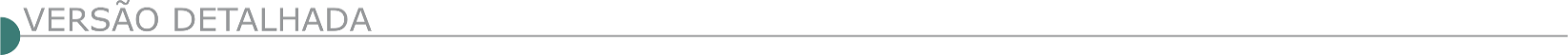 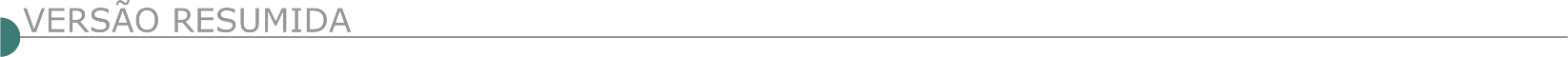 ESTADO DE MINAS GERAISPREFEITURA MUNICIPAL DE BARÃO DO MONTE ALTO TORNA PÚBLICO EDITAL DE TOMADA DE PREÇO Nº 002/2022 Contratação de empresa para fornecimento de material e prestação de serviços de mão de obra de remanescente para construção do Centro de Vivência de São Sebastião. Abertura dia 18/10/2022, às 13:00 horas (protocolo dos envelopes até às 12:30) na Rua Antônio Afonso Ferreira, 269, centro – Barão do Monte Alto/MG. Informações (32) 3727-1308 ou e-mail: licitabarao@yahoo.com.br – e site www.baraodomontealto.mg.gov.br.RETIFICAÇÃO DO PROCESSO LICITATÓRIO Nº 67/2022 CONCORRÊNCIA Nº 08/2022Contratação de empresa especializada para a execução da segunda etapa da obra do complexo esportivo. Retifica o valor constante no item 1.3 do edital, bem como a alteração do valor presente na nota técnica (anexo 01) do, tendo em vista a existência de erro material, ficando inalteradas as demais cláusulas, mantendo-se a data de protocolo e abertura dos envelopes. A retificação do edital estará disponível no site do Município - www.baraodecocais.mg.gov.br – Transparência – Licitação – CO 08/2022. CACHOEIRA DOURADA PREFEITURA MUNICIPAL AVISO DE ABERTURA DE LICITAÇÃO CONCORRÊNCIA 001/2022O Município de Cachoeira Dourada/MG, por meio da Comissão Permanente de Licitação, torna público, para conhecimento dos interessados, que realizará licitação na modalidade CONCORRÊNCIA nº 001/2022, para contratação de empresa habilitada em prestação de serviços de obra de engenharia para execução de obra de construção de escola municipal e construção de quadra coberta, no regime de empreitada global, incluindo, o fornecimento de mão-de-obra, materiais e equipamentos necessários para a execução dos serviços, em conformidade com as especificações constantes no Edital e seus Anexos. Abertura será no dia 31/10/2022 às 09h00min. As informações poderão ser obtidas na Prefeitura Municipal de Cachoeira Dourada/MG, pelo telefone (34) 3514-5200, no site: www.cachoeiradourada.mg.gov.br ou pelo e-mail: licitacao@cachoeiradourada.mg.gov.br das 08h:00 às 13:00 horas.CATAS ALTAS PREFEITURA MUNICIPAL CONCORRÊNCIA Nº 002/2022O Município De Catas Altas/MG torna público a realização da Concorrência nº 002/2022, PRC nº 173/2022, objeto: contratação de empresa para execução de obras e serviços de engenharia para a construção de adutora de água bruta para alimentação de novos reservatórios e abastecimento dos reservatórios existentes, inclusive elaboração dos projetos executivos localizado na Rua Santa Quitéria, s/n, Bairro Santa Quitéria, incluindo o fornecimento de materiais, equipamentos e mão de obra necessários, conforme termo de referência, projetos, planilhas, cronograma físico-financeiro e demais anexos que integram o instrumento editalício. Início da sessão: 01/11/2022 – 08:00h. O edital encontra-se disponível no site: http://portaltransparencia.catasaltas.mg.gov.br/licitacoes. Mais informações via e-mail: cpl@catasaltas.mg.gov.br. Tel.: 31-3832-7113.DIVINÓPOLIS PREFEITURA MUNICIPAL AVISOS ABERTURA DE LICITAÇÃO. PROCESSO LICITATÓRIO Nº. 342/2022, CONCORRÊNCIA PÚBLICA Nº. 035/2022Tipo menor valor, cujo objeto é a Contratação de empresa para a execução das obras de pavimentação asfáltica de vias no Bairro Antônio Fonseca - Rua Bom Sucesso no Município de Divinópolis/MG. A abertura dos envelopes dar-se-á no dia 1º de novembro de 2022 às 09h00min, na sala de licitações desta Prefeitura. O edital em seu inteiro teor estará à disposição dos interessados no site: www.divinopolis.mg.gov.br. Informações e esclarecimentos poderão ser obtidos pelos telefones (37) 3229-8127 / 3229-8128. JABOTICATUBAS PREFEITURA MUNICIPAL AVISO DE RETIFICAÇÃO DE LICITAÇÃO – PROCESSO LICITATÓRIO Nº 079/2022 CONCORRÊNCIA Nº 002/2022 A Prefeitura Municipal de Jaboticatubas/MG, torna público a retificação do edital, projetos e planilhas da Concorrência nº 002/2022. Objeto: Contratação de empresa para execução das obras de pavimentação asfáltica em CBUQ – concreto Betuminoso Usinado a Quente, sistema de drenagem pluvial e sinalização viária em dois trechos da via pública, acesso Sede ao Distrito de São José do Almeida, Município de Jaboticatubas-MG, com recursos do Convênio Saída 1301001536/2022/SEINFRA - Trecho 01; e com recursos próprios do Município, recursos de Transferência Especial Federal e do Acordo com a Vale do Rio Doce – Impacto Brumadinho - Trecho 2. Em virtude das alterações, designa nova data para entrega dos envelopes de documentação e proposta. Nova data: 31 de outubro de 2022; Horário: 09 horas. Tipo: Menor preço global; Critério de Julgamento: Preço Global. Maiores informações e o edital retificado completo com as alterações poderão ser obtidos no endereço: Pça Nossa Senhora da Conceição, 38 – Centro, CEP 35.830-000, Jaboticatubas/MG; Telefone: (31) 3683-1071; e-mail: licitacao@jaboticatubas.mg.gov.br; Site: www.jaboticatubas.mg.gov.br. JOÃO MONLEVADE PREFEITURA MUNICIPAL AVISO DE LICITAÇÃO CONCORRÊNCIA Nº 23/2022 O Município de João Monlevade torna pública a licitação referente à Concorrência nº 23/2022. Objeto: contratação de empresa para execução de reforma da quadra do Centro Educacional, com fornecimento de equipamentos, mão-de-obra, materiais e serviços técnicos necessários à execução do objeto, em conformidade com planilha de custos, cronograma, memorial descritivo e anexo deste edital. Data de abertura: 01/11/2022 às 08:30h. Edital disponível no site do município www.pmjm.mg.gov.br. Mais informações: (31) 3859-2525.MONTES CLAROS PREFEITURA MUNICIPAL - AVISO DE LICITAÇÃO – NOVA DATA PROCESSO LICITATÓRIO N°. 491/2022 - CONCORRÊNCIA PÚBLICA N°. 021/2022 O MUNICÍPIO DE MONTES CLAROS/MG, através da Secretaria Municipal de Saúde e da Comissão Permanente de Licitação e Julgamento, designada pelo Decreto Municipal n°. 4.399, de 24 de maio de 2022, TORNA PÚBLICO o edital de Concorrência Pública n°. 021/2022, para contratação de sociedade empresária para execução da obra de reforma e ampliação da estratégia saúde da família (ESF) – Independência, do município de Montes Claros. Nova data da sessão: às 09h30min. do dia 03 de novembro de 2022. Prazo para a entrega dos envelopes: até às 09 horas do dia 03 de novembro de 2022. ÍNTEGRA DO EDITAL: https://licitacoes.montesclaros.mg.gov.br/ CONTATO: (38) 2211-3190/2211-3857 - Comissão Permanente de Licitação e Julgamento.NOVA PORTEIRINHA PREFEITURA MUNICIPAL- TOMADA DE PREÇO Nº 005/2022 A Prefeitura Municipal De Nova Porteirinha-Torna Público o aviso de licitação, referente a Tomada De Preço Nº 005/2022, objetivando a contratação de empresa especializada na execução de pavimentação com bloquetes, incluindo meio fio, sarjeta e drenagem pluviais, na colonização III, Vila Calumbi, Zona Rural Desta Municipalidade-Credenciamento: 17/10/2022 às 09:00h, Abertura 17/10/2022 às 09:15h, Cadastramento: das 12:00h às 17:00h do dia 28/09/2022 até o dia 14/10/2022. Interessados manter contato (38) 3834-1748 ou diretamente na sede do município, na Av. Tancredo de Almeida Neves, 260, Centro.NOVA SERRANA PREFEITURA MUNICIPAL EDITAL DO PROC. LICIT. Nº 235/2022, CONCORRÊNCIA 008/2022Objeto: Construção de quadra poliesportiva no Bairro Gamas, localizado no Município de Nova Serrana-MG, conforme projeto padrão Modelo 03 da Secretaria de Educação do Estado de Minas Gerais, incluindo orçamento, cronograma físico-financeiro, memoriais descritivos próprios e demais documentos e normas técnicas de engenharia. Entrega dos envelopes dia 03/11/2022, às 09h30min. Mais informações pelo telefone (37) 3226.9011. EDITAL DO PROCESSO LICITATÓRIO Nº 236/2022, CONCORRÊNCIA 009/2022 Objeto: Construção de quadra poliesportiva no Bairro Antônio Venâncio, localizado no Município de Nova Serrana-MG, conforme projeto padrão Modelo 02 da Secretaria de Educação do Estado de Minas Gerais, incluindo orçamento, cronograma físico-financeiro, memoriais descritivos próprios e demais documentos e normas técnicas de engenharia. Entrega dos envelopes dia 04/11/2022, às 09h30min. Mais informações pelo telefone (37) 3226.9011. Nova Serrana, 28 de setembro de 2022. Elaine Maria Ribeiro Pires – Presidente da Comissão Permanente de Licitação.OLARIA PREFEITURA MUNICIPAL AVISO DE LICITAÇÃO. PROC. 124/2022 CONCORRÊNCIA Nº 02/2022 Objeto: Contratação de empresa especializada para realização de calçamento, incluindo material e mão de obra de um trecho da Estrada das Voltas no Município de Olaria, conforme condições e especificações contidas no PROJETO BÁSICO ANEXO I, parte integrante e inseparável do edital, independente de transcrição. Início da Sessão Pública para Entrega dos Envelopes e abertura dos envelopes de habilitação, dia 03/11/2022 às 9:00 horas e, Sessão Pública para abertura dos envelopes de proposta, dia 10/11/2022 – 9:00 horas, ambas no Paço Municipal. Informações: (032) 3288-1112/1113; E-mail: licitacao@olaria.mg.gov.br ou www.olaria.mg.gov.br. PONTE NOVA CONSÓRCIO INTERMUNICIPAL MULTISSETORIAL DO VALE DO PIRANGA - CIMVALPI AVISO DE LICITAÇÃO PREGÃO PRESENCIAL Nº 008/2022 – SRP Torna pública a abertura do Processo Licitatório nº 041/2022 - Pregão Presencial nº 008/2022 – SRP. Objeto: Registro de preços visando eventual e futura contratação de empresa especializada na para execução de obras e serviços de engenharia elétrica, para construção de extensão, ampliação e modificação de redes de iluminação pública, distribuição de energia elétrica urbana e rural, de acordo com as exigências previstas no instrumento convocatório. Data da Sessão Pública: 13/10/2022 às 09:00 horas, horário de Brasília – DF, na Sede Administrativa do CIMVALPI, na Rua Jaime Pereira, 127, Bairro Progresso, Ponte Nova – MG. O Edital na íntegra, poderá ser obtido no site www.cimvalpi.mg.gov.br. Maiores informações poderão ser obtidas na Sede do Cimvalpi ou através de e-mail: licitacao@cimvalpi.mg.gov.br ou ainda através do telefone: (31) 3881-3211, junto ao setor de licitações. RICHELE AP. SILVA DE JESUS. PRESIDENTE DA CPL E PREGOEIRA. UBERLÂNDIA PREFEITURA MUNICIPAL - CONCORRÊNCIA PÚBLICA Nº 601/2022.Critério de julgamento “menor preço global”. Secretaria Municipal De Obras - por meio da DIRETORIA DE COMPRAS - Fará realizar licitação supramencionada - Objeto: Contratação de empresa para prestação de serviços de reforma de passarelas metálicas no município de Uberlândia/MG. O Edital encontra-se à disposição na Diretoria de Compras, na Av. Anselmo Alves dos Santos, nº. 600, bairro Santa Mônica, Uberlândia/MG, fone 0xx 34-3239-2488, das 12:00 às 17:00 horas, bem como, disponível no sítio www.uberlandia.mg.gov.br. Entrega dos Envelopes e Sessão Pública para abertura no dia 01/11/2022 às 13:00 horas na Prefeitura Municipal de Uberlândia, situada na Av. Anselmo Alves dos Santos, nº 600, bairro Santa Mônica. UBERABA/ MG - AVISO DE LICITAÇÃO PREGÃO ELETRÔNICO Nº 160/2022 A Companhia Operacional de Desenvolvimento Saneamento e Ações Urbanas – CODAU torna público que marcou a licitação, sob a modalidade PREGÃO ELETRÔNICO, pelo regime de empreitada por preços unitários do tipo MENOR PREÇO GLOBAL, cujo objeto é a contratação de empresa especializada para a execução de serviços de implantação e manutenção de redes pluviais, caixa coletora de água pluvial, bocas de lobo, grelhas e outras demandas caracterizadas no Termo de Referência anexo II do edital a serem realizadas no município de Uberaba/MG e seus Distritos, pelo período de 12 meses, em atendimento à solicitação da Gerência de Drenagem Pluvial e Diretoria de Ações Urbanas. Recebimento das propostas por meio eletrônico: A partir das 08:00 horas do dia 29/09/2022 até às 08:59 horas do dia 11/10/2022 Início da Sessão de Disputa de Preços: Às 09:00 horas do dia 11/10/2022 Local para aquisição do edital, Av. da Saudade, 755-A – Bairro Santa Marta, Uberaba –MG – CEP 38.061-000, Seção de Licitações – Telefone: (0xx34) 3318–6036/6037/6038/6039, e-mail: licitacao@codau.com.br. O edital poderá ser requerido no endereço acima, devendo os interessados apresentar dispositivo para cópia do mesmo, ou retirá-lo pelos sites: www.codau.com.br ou www.licitanet.com.br Uberaba/MG.ESTADO DE ALAGOASDNIT - DEPARTAMENTO NACIONAL DE INFRAESTRUTURA DE TRANSPORTE SUPERINTENDÊNCIA REGIONAL EM ALAGOAS AVISO DE LICITAÇÃO PREGÃO ELETRÔNICO Nº 280/2022 - UASG 393026 Nº PROCESSO: 50620.000138/2022. Objeto: Contratação de empresa ou consórcio de empresa para a execução dos serviços de Implantação e Manutenção de Dispositivos de Segurança e de Sinalização Rodoviária, no âmbito do Programa BR-Legal 2, nas rodovias BR-101/AL, BR-104/AL, BR-110/AL, BR-316/AL, BR-416/AL, BR-423/AL e BR424/AL, subdividido em 2 lotes, totalizando 822,30 km, conforme condições, quantidades e exigências estabelecidas neste instrumento. Total de Itens Licitados: 2. Edital: 28/09/2022 das 08h00 às 12h00 e das 13h00 às 17h00. Endereço: Rua Desembargador Almeida Guimarães 22, Parajuçara - Maceió/AL ou https://www.gov.br/compras/edital/393026-5-00280-2022. Entrega das Propostas: a partir de 28/09/2022 às 08h00 no site www.gov.br/compras. Abertura das Propostas: 10/10/2022 às 15h00 no site www.gov.br/compras. ESTADO DA BAHIASECRETARIA DE DESENVOLVIMENTO URBANO COMPANHIA DE DESENVOLVIMENTO URBANO DO ESTADO DA BAHIA – CONDER - COMPANHIA DE DESENVOLVIMENTO URBANO DO ESTADO DA BAHIA - LICITAÇÃO PRESENCIAL Nº 130/22 - CONDER Abertura: 21/10/2022, às 09h:30m. Objeto: CONTRATAÇÃO DE EMPRESA ESPECIALIZADA PARA EXECUÇÃO DE PAVIMENTAÇÃO EM VIAS NA LOCALIDADE DE LAGOA QUEIMADA, NO MUNICÍPIO DE SANTA INÊS - BAHIA. O Edital e seus anexos estarão à disposição dos interessados no site da CONDER (http://www.conder.ba.gov.br) no campo licitações, a partir do dia 29/09/2022. Salvador - BA, 28 de setembro de 2022. Maria Helena de Oliveira Weber - Presidente da Comissão Permanente de Licitação. AVISO - LICITAÇÃO PRESENCIAL Nº 131/22 - CONDER Abertura: 21/10/2022, às 14h:30m. Objeto: CONTRATAÇÃO DE EMPRESA ESPECIALIZADA PARA CONSTRUÇÃO DE PRAÇA NO LOTEAMENTO MARIA ANTONIETA, LOCALIZADA NO BAIRRO CAJAZEIRAS XI, NO MUNICÍPIO DE SALVADOR - BAHIA. O Edital e seus anexos estarão à disposição dos interessados no site da CONDER (http://www.conder.ba.gov.br) no campo licitações, a partir do dia 29/09/2022. Salvador - BA, 28 de setembro de 2022. Maria Helena de Oliveira Weber - Presidente da Comissão Permanente de Licitação. AVISO - LICITAÇÃO PRESENCIAL Nº 132/22 - CONDER Abertura: 24/10/2022, às 09h:30m. Objeto: CONTRATAÇÃO DE EMPRESA ESPECIALIZADA DE ENGENHARIA PARA EXECUÇÃO DO TERMINAL RODOVIÁRIO NO MUNICÍPIO DE EUCLIDES DA CUNHA - BAHIA. O Edital e seus anexos estarão à disposição dos interessados no site da CONDER (http://www.conder.ba.gov.br) no campo licitações, a partir do dia 30/09/2022. Salvador - BA, 28 de setembro de 2022. CONDER AVISO - LICITAÇÃO PRESENCIAL Nº 133/22 - CONDER Abertura: 24/10/2022, às 14h:30m. Objeto: CONTRATAÇÃO DE EMPRESA ESPECIALIZADA DE ENGENHARIA PARA EXECUÇÃO DO TERMINAL RODOVIÁRIO NO MUNICÍPIO DE MARACÁS - BAHIA. O Edital e seus anexos estarão à disposição dos interessados no site da CONDER (http://www.conder.ba.gov.br) no campo licitações, a partir do dia 30/09/2022. Salvador - BA, 28 de setembro de 2022. Maria Helena de Oliveira Weber - Presidente da Comissão Permanente de Licitação. AVISO - LICITAÇÃO PRESENCIAL Nº 134/22 - CONDER Abertura: 25/10/2022, às 09h:30m. Objeto: CONTRATAÇÃO DE EMPRESA ESPECIALIZADA DE ENGENHARIA PARA EXECUÇÃO DE INFRAESTRUTURA URBANA INTEGRADA A HABITAÇÃO, OBJETIVANDO A CONSTRUÇÃO DE 170 (CENTO E SETENTA) UNIDADES HABITACIONAIS, NO MUNICÍPIO DE UBAÍRA - BAHIA. O Edital e seus anexos estarão à disposição dos interessados no site da CONDER (http://www.conder.ba.gov.br) no campo licitações, a partir do dia 30/09/2022. ESTADO DO PARÁDNIT - SUPERINTENDÊNCIA REGIONAL NO PARÁ AVISO DE REABERTURA DE PRAZO RDC ELETRÔNICO Nº 319/2022 - UASG 393016 Nº PROCESSO: 50602004251202195 Comunicamos a reabertura de prazo da licitação supracitada, publicada no D.O.U de 05/08/2022 .Objeto: Supervisão das obras de construção e pavimentação e obras de artes especiais na Rodovia BR-230/PA, trecho: Div. TO/PA (Início travessia Rio Araguaia) Div. PA/AM (Palmares), subtrecho: Rio Cajazeiras Rio Arataú; seg.: km 194,40 ao km 390,70; ext.: 196,30 km (LOTE 01); trecho: Div. TO/PA (Início travessia Rio Araguaia) Div. PA/AM (Palmares); subtrecho: Rio Arataú e o Fim da Travessia do Rio Xingu; seg.: km 390,70-km 574,00 e ext.: 183,30 (LOTE 02). Total de Itens Licitados: 00002. Novo Edital: 28/09/2022 das 08h00 às 12h00 e de13h00 às 17h45. Endereço: Rodovia Br 316 Km Zero, S/n - Castanheira BELEM – PA - Entrega das Propostas: a partir de 28/09/2022 às 08h00 no site www.comprasnet.gov.br. Abertura das Propostas: 20/10/2022, às 10h00 no site www.comprasnet.gov.br.ESTADO DE PERNAMBUCODNIT - SUPERINTENDÊNCIA REGIONAL EM PERNAMBUCO - AVISO DE LICITAÇÃO PREGÃO ELETRÔNICO Nº 406/2022 - UASG 393029 Nº PROCESSO: 50604001621/21-59. Objeto: Contratação de empresa para Execução dos Serviços de Implantação de Passarela, localizada no km 82,3 da Rodovia BR101/PE, na cidade de Jaboatão dos Guararapes/PE, a cargo do DNIT, sob a coordenação da Superintendência Regional DNIT/PE, segundo as condições, quantidades, exigências e especificações previstas no Termo de Referência, Anexo I. Total de Itens Licitados: 1. Edital: 28/09/2022 das 08h00 às 12h00 e das 13h00 às 17h00. Endereço: Av. Antônio de Gois, 820 Bairro Pina - Recife, - Recife/PE ou https://www.gov.br/compras/edital/393029-5-00406-2022 - Entrega das Propostas: a partir de 28/09/2022 às 08h00 no site www.gov.br/compras. Abertura das Propostas: 10/10/2022 às 14h30 no site www.gov.br/compras. ESTADO DO RIO DE JANEIROSECRETARIA DE ESTADO DE INFRAESTRUTURA E OBRAS COMPANHIA ESTADUAL DE HABITAÇÃO DO RIO DE JANEIRO - PROCEDIMENTO LICITATÓRIO Nº 081/2022.A CEHAB-RJ torna público a seguinte licitação: MODALIDADE: Procedimento Licitatório nº 081/2022. OBJ: obras de drenagem e pavimentação - Conjunto Habitacional Nova Sepetiba II - Município do Rio de Janeiro - RJ, conforme descrito no Termo de Referência, no Cronograma Físico financeiro e no Quadro de Valores Básicos - QVB. D ATA e HORÁRIO: 20/10/2022, às 15:30 horas. LOCAL: Av. Carlos Peixoto, 54 - sala 704 - Botafogo - RJ. ESTIMATIVA: R$ 28.706.655,81 (vinte e oito milhões, setecentos e seis mil, seiscentos e cinquenta e cinco reais e oitenta e um centavos. PROCESSO Nº SEI-170041/000393/2022. O edital estará disponível no endereço eletrônico www.cehab.rj.gov.br. A visita técnica ao local das obras será realizada no dia 18/10/2022 das 11 horas às 12 horas.SECRETARIA DE ESTADO DAS CIDADES - A COMISSÃO PERMANENTE DE LICITAÇÃO, DA SECRETARIA DE ESTADO DAS CIDADES, TORNA PÚBLICO QUE FARÁ REALIZAR A LICITAÇÃO ABAIXO MENCIONADA: CONCORRÊNCIA Nº CO 76/2022.TIPO: Menor Preço e regime de empreitada por Preço Unitário. DATA: 31 de outubro de 2022, às 15 horas. OBJETO: contratação de empresa especializada para execução de obras de drenagem pluvial e pavimentação asfáltica em diversos logradouros do bairro Miguel Couto 2, com elaboração do projeto executivo - Nova Iguaçu/RJ VALOR TOTAL ESTIMADO: R$ 19.511.798,21 (dezenove milhões, quinhentos e onze mil, setecentos e noventa e oito reais e vinte e um centavos). PROCESSO Nº SEI-330018/001303/2022. O Edital e seus anexos encontram-se disponíveis nos endereços eletrônicos www.cidades.rj.gov.br e www.compras.rj.gov.br e www.sei.fazenda.rj.gov.br. ADMINISTRAÇÃO REGIONAL DO RIO DE JANEIRO - CONCORRÊNCIA Nº 24486.2022.CC.PP.0020 O Serviço Social do Comércio - Administração Regional no Estado do Rio de Janeiro - SESC/ARRJ, comunica a realização de licitação na modalidade CONCORRÊNCIA referente à CONTRATAÇÃO DE EMPRESA ESPECIALIZADA NA EXECUÇÃO DE SERVIÇOS DE REFORMA E RECUPERAÇÃO DE FACHADAS PARA O SESC TIJUCA. O Edital de Licitação e seus Anexos poderão ser retirados gratuitamente no Portal de Compras | SESC/ARRJ através do link disponível no site www.sescrio.org.br. A Sessão Pública será realizada às 10 (dez) horas do dia 13/10/2022 na Rua Marquês de Abrantes, 99 - Flamengo - Rio de Janeiro/RJ. CEP: 22.230-060.PREFEITURA MUNICIPAL DE NITERÓI EMPRESA MUNICIPAL DE MORADIA E SANEAMENTO AVISO DE LICITAÇÃO CONCORRÊNCIA PÚBLICA Nº 26/2022 PROC. 510001523/2021 OBJETO: contratação de empresa para a execução de obras pavimentação e drenagem de logradouros no bairro de Itaipu. DATA, HORA E LOCAL: Dia 01/11/2022, às 11:00 (onze) horas, na sede da Prefeitura, situada a Rua Visconde de Sepetiba nº 987 - 11º andar - Centro - Niterói - RJ. PRAZO: 06 (seis) meses. CONDIÇÕES DE PARTICIPAÇÃO: Somente poderão participar da presente LICITAÇÃO, os interessados que atenderem às disposições do EDITAL e suas condições específicas até o terceiro dia anterior ao recebimento da proposta. VALOR: O valor máximo estimado de R$17.256.409,95 (dezessete milhões duzentos e cinquenta e seis mil quatrocentos e nove reais e noventa e cinco centavos). EDITAL E INFORMAÇÕES: Edital completo poderá ser retirado no seguinte endereço eletrônico (www.emusa.niteroi.rj.gov.br), mediante a entrega de 02 (duas) resmas de papel A4, no endereço supracitado. Maiores esclarecimentos sobre a obra poderão ser prestados pelo Presidente da CPL.AVISO DE LICITAÇÃO TOMADA DE PREÇOS Nº 59/2022 PROCESSO: 510003406/2021 OBJETO: A contratação de empresa para a contenção de taludes nos acessos 02 e 03 e área de convivência na Comunidade do Eucalipto - Bairro Fonseca, no município de N i t e r ó i / R J. DATA, HORA E LOCAL: Dia 14 (quatorze) de outubro de 2022 às 15:00 (quinze) horas, na sede da EMUSA, situada na Rua Visconde de Sepetiba nº 987 - 11º andar - Centro - Niterói - RJ. CONDIÇÕES DE PARTICIPAÇÃO: Estar inscrita no cadastro da Prefeitura Municipal de Niterói, suas Autarquias, Fundações ou qualquer de seus órgãos da Administração Indireta, ou, preencher todas as condições para cadastramento, até o terceiro dia anterior ao recebimento da proposta. VALOR: R$2.403.182,47 (dois milhões quatrocentos e três mil cento e oitenta e dois reais e quarenta e sete centavos) PRAZO: 08 (oito) meses. EDITAL E INFORMAÇÕES: O Edital completo poderá ser retirado no site: www.emusa.niteroi.rj.gov.br ou na sede da EMUSA mediante a entrega de 02 resmas de papel A4. Maiores esclarecimentos sobre a obra poderão ser prestados pelo Presidente da CPL.AVISO DE LICITAÇÃO TOMADA DE PREÇOS Nº 65/2022 PROCESSO: 510002235/2022 OBJETO: A contratação de empresa para a construção de praça na Av. João Brasil no Fonseca. DATA, HORA E LOCAL: Dia 19 (dezenove) de outubro de 2022 às 15:00 (quinze) horas, na sede da EMUSA, situada na Rua Visconde de Sepetiba nº 987 - 11º andar - Centro - Niterói - RJ. CONDIÇÕES DE PARTICIPAÇÃO: Estar inscrita no cadastro da Prefeitura Municipal de Niterói, suas Autarquias, Fundações ou qualquer de seus órgãos da Administração Indireta, ou, preencher todas as condições para cadastramento, até o terceiro dia anterior ao recebimento da proposta. VALOR: R$1.465.043,22 (um milhão quatrocentos e sessenta e sessenta e cinco mil quarenta e três reais e vinte e dois centavos) PRAZO: 05 (cinco) meses. EDITAL E INFORMAÇÕES: O Edital completo poderá ser retirado no site: www.emusa.niteroi.rj.gov.br ou na sede da EMUSA mediante a entrega de 02 resmas de papel A4. Maiores esclarecimentos sobre a obra poderão ser prestados pelo Presidente da CPL.AVISO DE LICITAÇÃO TOMADA DE PREÇOS Nº 66/2022 PROCESSO: 510003406/2021 OBJETO: A contratação de empresa para reurbanização, construção de vestiários e reforma na Praça do Bumba na Estrada Viçoso Jardim no bairro Cubango. DATA, HORA E LOCAL: Dia 20 (vinte) de outubro de 2022 às 11:00 (onze) horas, na sede da EMUSA, situada na Rua Visconde de Sepetiba nº 987 - 11º andar - Centro - Niterói - RJ. CONDIÇÕES DE PARTICIPAÇÃO: Estar inscrita no cadastro da Prefeitura Municipal de Niterói, suas Autarquias, Fundações ou qualquer de seus órgãos da Administração Indireta, ou, preencher todas as condições para cadastramento, até o terceiro dia anterior ao recebimento da proposta. VALOR: R$457.670,64 (quatrocentos e cinquenta e sete mil seiscentos e setenta reais e sessenta e quatro centavos) PRAZO: 05 (cinco) meses. EDITAL E INFORMAÇÕES: O Edital completo poderá ser retirado no site: www.emusa.niteroi.rj.gov.br ou na sede da EMUSA mediante a entrega de 02 resmas de papel A4. Maiores esclarecimentos sobre a obra poderão ser prestados pelo Presidente da CPL.AVISO DE LICITAÇÃO TOMADA DE PREÇOS Nº 63/2022 PROCESSO: 510001756/2021 OBJETO: A contratação de empresa para a revitalização de acessos na comunidade Morro do Céu, localizada no bairro do Caramujo, no município de N i t e r ó i / R J. DATA, HORA E LOCAL: Dia 18 (dezoito) de outubro de 2022 às 15:00 (quinze) horas, na sede da EMUSA, situada na Rua Visconde de Sepetiba nº 987 - 11º andar - Centro - Niterói - RJ. CONDIÇÕES DE PARTICIPAÇÃO: Estar inscrita no cadastro da Prefeitura Municipal de Niterói, suas Autarquias, Fundações ou qualquer de seus órgãos da Administração Indireta, ou, preencher todas as condições para cadastramento, até o terceiro dia anterior ao recebimento da proposta. VALOR: R$463.226,53 (quatrocentos e sessenta e três mil duzentos e vinte e seis reais e cinquenta e três centavos) PRAZO: 03 (três) meses. EDITAL E INFORMAÇÕES: O Edital completo poderá ser retirado no site: www.emusa.niteroi.rj.gov.br ou na sede da EMUSA mediante a entrega de 02 resmas de papel A4. Maiores esclarecimentos sobre a obra poderão ser prestados pelo Presidente da CPL. Niterói, 27 de setembro de 2022.AVISO DE LICITAÇÃO TOMADA DE PREÇOS Nº 64/2022 PROCESSO: 510000737/2022 OBJETO: A contratação de empresa para a revitalização de acessos na comunidade Mundo Novo, Caramujo, no município de Niterói/RJ. DATA, HORA E LOCAL: Dia 19 (dezenove) de outubro de 2022 às 11:00 (onze) horas, na sede da EMUSA, situada na Rua Visconde de Sepetiba nº 987 - 11º andar - Centro - Niterói - RJ. CONDIÇÕES DE PARTICIPAÇÃO: Estar inscrita no cadastro da Prefeitura Municipal de Niterói, suas Autarquias, Fundações ou qualquer de seus órgãos da Administração Indireta, ou, preencher todas as condições para cadastramento, até o terceiro dia anterior ao recebimento da proposta. VALOR: R$ 1.102.389,01 (um milhão, cento e dois mil, trezentos e oitenta e nove reais e um centavo) PRAZO: 04 (quatro) meses. EDITAL E INFORMAÇÕES: O Edital completo poderá ser retirado no site: www.emusa.niteroi.rj.gov.br ou na sede da EMUSA mediante a entrega de 02 resmas de papel A4. Maiores esclarecimentos sobre a obra poderão ser prestados pelo Presidente da CPL. AVISO DE LICITAÇÃO TOMADA DE PREÇOS Nº 61/2022 PROCESSO: 510005413/2019 OBJETO: A contratação de empresa para a complementação da obra de construção de ponte, escadaria, drenagem e paisagismo para ligação da Rua da Fé com Francisco Julião, localizada no Calixto, bairro Ititioca, no município de N i t e r ó i / R J. DATA, HORA E LOCAL: Dia 17 (dezessete) de outubro de 2022 às 11:00 (onze) horas, na sede da EMUSA, situada na Rua Visconde de Sepetiba nº 987 - 11º andar - Centro - Niterói - RJ. CONDIÇÕES DE PARTICIPAÇÃO: Estar inscrita no cadastro da Prefeitura Municipal de Niterói, suas Autarquias, Fundações ou qualquer de seus órgãos da Administração Indireta, ou, preencher todas as condições para cadastramento, até o terceiro dia anterior ao recebimento da proposta. VALOR: R$511.585,27 (quinhentos e onze mil quinhentos e oitenta e cinco reais e vinte e sete centavos) PRAZO: 04 (quatro) meses. EDITAL E INFORMAÇÕES: O Edital completo poderá ser retirado no site: www.emusa.niteroi.rj.gov.br ou na sede da EMUSA mediante a entrega de 02 resmas de papel A4. Maiores esclarecimentos sobre a obra poderão ser prestados pelo Presidente da CPL. AVISO DE LICITAÇÃO TOMADA DE PREÇOS Nº 60/2022 PROCESSO: 510005412/2019 OBJETO: A contratação de empresa, para reforma do campo de futebol, na Rua Aires Itabaiana, na comunidade Souza Soares, no bairro Vital Brasil, no Município de N i t e r ó i / R J. DATA, HORA E LOCAL: Dia 17 (dezessete) de outubro de 2022 às 11:00 (onze) horas, na sede da EMUSA, situada na Rua Visconde de Sepetiba nº 987 - 11º andar - Centro - Niterói - RJ. CONDIÇÕES DE PARTICIPAÇÃO: Estar inscrita no cadastro da Prefeitura Municipal de Niterói, suas Autarquias, Fundações ou qualquer de seus órgãos da Administração Indireta, ou, preencher todas as condições para cadastramento, até o terceiro dia anterior ao recebimento da proposta. VALOR: R$1.030.911,05 (um milhão trinta mil novecentos e onze reais e cinco centavos) PRAZO: 06 (seis) meses. EDITAL E INFORMAÇÕES: O Edital completo poderá ser retirado no site: www.emusa.niteroi.rj.gov.br ou na sede da EMUSA mediante a entrega de 02 resmas de papel A4. Maiores esclarecimentos sobre a obra poderão ser prestados pelo Presidente da CPL. AVISO DE LICITAÇÃO TOMADA DE PREÇOS Nº 62/2022 PROCESSO: 510000915/2020 OBJETO: A contratação de empresa, para construção de estruturas ou gigantes de concreto armado estabilizadores de bloco rochoso instável nos planos vertical e horizontal - injeção de argamassa formadora do bulbo de ancoragem - andaimes de madeira - tirantes de fixação - limpeza e escavação - complementos afins na Estrada Frei Orlando, área posterior ou início da vertente - Casa 42, no bairro Piratininga, no Município de Niterói/RJ. DATA, HORA E LOCAL: Dia 18 (dezoito) de outubro de 2022 às 11:00 (onze) horas, na sede da EMUSA, situada na Rua Visconde de Sepetiba nº 987 - 11º andar - Centro - Niterói - RJ. CONDIÇÕES DE PARTICIPAÇÃO: Estar inscrita no cadastro da Prefeitura Municipal de Niterói, suas Autarquias, Fundações ou qualquer de seus órgãos da Administração Indireta, ou, preencher todas as condições para cadastramento, até o terceiro dia anterior ao recebimento da proposta. VALOR: R$598.402,33 (quinhentos e noventa e oito mil quatrocentos e dois reais e trinta e três centavos) PRAZO: 03 (três) meses. EDITAL E INFORMAÇÕES: O Edital completo poderá ser retirado no site: www.emusa.niteroi.rj.gov.br ou na sede da EMUSA mediante a entrega de 02 resmas de papel A4. Maiores esclarecimentos sobre a obra poderão ser prestados pelo Presidente da CPL.AVISO DE LICITAÇÃO TOMADA DE PREÇOS Nº 59/2022 PROCESSO: 510003406/2021 OBJETO: A contratação de empresa para a contenção de taludes nos acessos 02 e 03 e área de convivência na Comunidade do Eucalipto - Bairro Fonseca, no município de N i t e r ó i / R J. DATA, HORA E LOCAL: Dia 14 (quatorze) de outubro de 2022 às 15:00 (quinze) horas, na sede da EMUSA, situada na Rua Visconde de Sepetiba nº 987 - 11º andar - Centro - Niterói - RJ. CONDIÇÕES DE PARTICIPAÇÃO: Estar inscrita no cadastro da Prefeitura Municipal de Niterói, suas Autarquias, Fundações ou qualquer de seus órgãos da Administração Indireta, ou, preencher todas as condições para cadastramento, até o terceiro dia anterior ao recebimento da proposta. VALOR: R$2.403.182,47 (dois milhões quatrocentos e três mil cento e oitenta e dois reais e quarenta e sete centavos) PRAZO: 08 (oito) meses. EDITAL E INFORMAÇÕES: O Edital completo poderá ser retirado no site: www.emusa.niteroi.rj.gov.br ou na sede da EMUSA mediante a entrega de 02 resmas de papel A4. Maiores esclarecimentos sobre a obra poderão ser prestados pelo Presidente da CPL.AVISO DE LICITAÇÃO TOMADA DE PREÇOS Nº 58/2022 PROCESSO: 510000700/2020 OBJETO: A contratação de empresa, para a urbanização das ruas (escadarias) Ataulfo Alves e Georgina Borret, Bumba, no bairro Viçoso jardim. DATA, HORA E LOCAL: Dia 14 (quatorze) de outubro de 2022 às 11:00 (onze) horas, na sede da EMUSA, situada na Rua Visconde de Sepetiba nº 987 - 11º andar - Centro - Niterói - RJ. CONDIÇÕES DE PARTICIPAÇÃO: Estar inscrita no cadastro da Prefeitura Municipal de Niterói, suas Autarquias, Fundações ou qualquer de seus órgãos da Administração Indireta, ou, preencher todas as condições para cadastramento, até o terceiro dia anterior ao recebimento da proposta. VALOR: R$1.777.443,60 (um milhão, setecentos e setenta e sete mil quatrocentos e quarenta e três reais e sessenta centavos) PRAZO: 06 (seis) meses. EDITAL E INFORMAÇÕES: O Edital completo poderá ser retirado no site: www.emusa.niteroi.rj.gov.br ou na sede da EMUSA mediante a entrega de 02 resmas de papel A4. Maiores esclarecimentos sobre a obra poderão ser prestados pelo Presidente da CPL.ESTADO DE SANTA CATARINACONSÓRCIO INTERMUNICIPAL SERRA CATARINENSE - CISAMA AVISO DE LICITAÇÃO TOMADA DE PREÇOS Nº 5/2022 O CONSÓRCIO INTERMUNICIPAL SERRA CATARINENSE -CISAMA, torna público que fará realizar licitação na modalidade "TOMADA DE PREÇOS, do tipo MENOR PR EÇO POR ITEM ", para CONTRATAÇÃO DE EMPRESA, SOB O REGIME DE EMPREITADA POR PREÇO GLOBAL, PARA CONSTRUÇÃO DA CENTRAL DE GERENCIAMENTO DE RESÍDUOS SÓLIDOS, NO MUNICÍPIO DE URUBICI, SC, conforme Projeto Básico constante do Anexo "I" do EDITAL DA TOMADA DE PREÇO Nº 05/2022 -CISAMA. RECEBIMENTO DA DOCUMENTAÇÃO DE HABILITAÇÃO E DAS PROPOSTAS DE PREÇOS: até às 14h00m do dia 19/10/2022. ABERTURA DOS ENVELOPES DE HABILITAÇÃO E PROPOSTA DE PREÇOS: às 14h10m do dia 19/10/2022. REFERÊNCIA AO TEMPO: Horário de Brasília (DF). LOCAL: Rua Otacílio Vieira da Costa, nº 112, Bairro Centro, Sala de Reuniões da Amures, Lages/SC. Obtenção do edital: www.cisama.sc.gov.br. FORMALIZAÇÃO DE CONSULTAS E ESCLARECIMENTOS: Endereço: Rua Otacílio Vieira da Costa, nº 112, Bairro Centro, CEP 88.501-050, em Lages, SC, e-mail: licitacao@cisama.sc.gov.br. Telefone/Fax: (49) 3224-4800.AVISO DE LICITAÇÃO TOMADA DE PREÇOS Nº 6/2022 O CONSÓRCIO INTERMUNICIPAL SERRA CATARINENSE -CISAMA, torna público que fará realizar licitação na modalidade "TOMADA DE PREÇOS, do tipo MENOR PR EÇO POR ITEM ", para CONTRATAÇÃO DE EMPRESA, SOB O REGIME DE EMPREITADA POR PREÇO GLOBAL, PARA CONSTRUÇÃO DA CENTRAL DE GERENCIAMENTO DE RESÍDUOS SÓLIDOS, NO MUNICÍPIO DE CORREIA PINTO, SC, conforme Projeto Básico constante do Anexo "I" do EDITAL DA TOMADA DE PREÇO Nº 06/2022 -CISAMA. RECEBIMENTO DA DOCUMENTAÇÃO DE HABILITAÇÃO E DAS PROPOSTAS DE PREÇOS: até às 10h00m do dia 19/10/2022. ABERTURA DOS ENVELOPES DE HABILITAÇÃO E PROPOSTA DE PREÇOS: às 10h10m do dia 19/10/2022. REFERÊNCIA AO TEMPO: Horário de Brasília (DF). LOCAL: Rua Otacílio Vieira da Costa, nº 112, Bairro Centro, Sala de Reuniões da Amures, Lages/SC. Obtenção do edital: www.cisama.sc.gov.br. FORMALIZAÇÃO DE CONSULTAS E ESCLARECIMENTOS: Endereço: Rua Otacílio Vieira da Costa, nº 112, Bairro Centro, CEP 88.501-050, em Lages, SC, e-mail: licitacao@cisama.sc.gov.br. Telefone/Fax: (49) 3224-4800.ESTADO DE SÃO PAULOSABESP - AVISO DE LICITAÇÃO LI Nº 02792/22-RT  Execução de obras para implantação do novo Sistema de Esgotamento Sanitário do município de Urânia, compreendendo: Estação Elevatória de Esgotos, Linha de Recalque, ETE e Emissário Final. Edital disponível para download - www.sabesp.com.br/licitacoes - a partir de 16/09/22, mediante obtenção de senha e credenciamento (condicionante a participação) no acesso - cadastre sua empresa - Problemas c/ site, contatar fone (0**11) 3388-6984. Informações Rua Tenente Florêncio Pupo Netto, 300 – Bloco 4 - Lins-SP, Fone 0XX14 - 3533-5586. Envio das propostas a partir da 00h:00 (zero hora) do dia 10/10/22 até às 09h:00 do dia 11/10/22 no site da SABESP: www.sabesp.com.br/licitacoes. Às 09h:00 do dia 11/10/22 será dado início à sessão pública pela Comissão Julgadora. Lins, 16/09/22-RT.AVISO DE LICITAÇÃO PG 03.221/22_RV Prestação de serviço de engenharia para acondicionamento, transporte e destinação final de lodo biológico das estações de tratamento de esgoto: ETE sede Gararema, ETE Lavapés e ETE Pararangaba em São José dos Campos, no âmbito da UNV - Paraíba - RV. - Edital completo disponível para download a partir de 19/09/2022 - www.sabesp.com.br/licitacoes - mediante obtenção de senha no acesso - cadastre sua empresa. Problemas c/ site, contatar fone (11) 3388-6984. Envio das propostas a partir da 00h00 de 30/09/2022 até as 09h00 de 03/10/2022 no site acima. As 09h00 será dado início a sessão da Licitação. AVISO DE LICITAÇÃO PREGÃO RM 2036/22 Prest. serv. p/ plantio e manut. 29 Ha floresta nativa, ref. licenc. Ambiental obras barragem do Rio Pardo em Botucatu, no âmbito da REE/RM, Dir. de Sist. Regionais - R. Edital completo disponível para download a partir de 20/09/2022 em www.sabesp.com.br/licitacoes - mediante obtenção de senha no acesso “cadastre sua empresa”. Problemas c/ site, contatar fone (11) 3388-9332 ou informações (14) 3811-8281. Envio das "Propostas" a partir da 00h00 (zero hora) do dia 07/10/2022 até às 09h00 do dia 10/10/2022, no sítio da Sabesp: www.sabesp.com.br/licitacoes. Às 09h00 do dia 10/10/2022 será dado início a sessão pública. Btu., 21/09/2022 - U. N. Médio Tietê – RMAVISO DE LICITAÇÃO SABESP RM 3104/22 EXEC. OBRAS SAA/SES MUN. BOTUCATU, COMPR. O REMANEJ. AAT HIDROANEL, E LINHA RECALQUE JD CAMBUÍ. Edital completo disponível para download a partir de 20/09/2022 em www.sabesp.com.br/licitacoes - mediante obtenção de senha no acesso “cadastre sua empresa”. Problemas c/ site, contatar fone (11) 3388-9332 ou informações (14) 3811-8281. Envio das "Propostas" a partir da 00h00 (zero hora) do dia 17/10/2022 até às 09h00 do dia 18/10/2022, no sítio da Sabesp: www.sabesp.com.br/licitacoes. Às 09h00 do dia 18/10/2022 será dado início a sessão pública. Btu., 21/09/2022 - U. N. Médio Tietê – RMAVISO DE LICITAÇÃO LI Nº 02412/22-RT Execução de obras do Sistema de Esgotamento Sanitário do município de Ouroeste, compreendendo: Emissário, Estação de Tratamento de Esgotos e Emissário Final. Edital disponível para download - www.sabesp.com.br/licitações - a partir de 21/09/22, mediante obtenção de senha e credenciamento (condicionante a participação) no acesso - cadastre sua empresa - Problemas c/ site, contatar fone (0**11) 3388-6984. Informações Rua Tenente Florêncio Pupo Netto, 300 – Bloco 4 - Lins-SP, Fone 0XX14 - 3533-5586. Envio das propostas a partir da 00h:00 (zero hora) do dia 14/10/22 até às 09h:00 do dia 17/10/22 no site da SABESP: www.sabesp.com.br/licitacoes. Às 09h:00 do dia 17/10/22 será dado início à sessão pública pela Comissão Julgadora. Lins, 21/09/22-RT.AVISO DE LICITAÇÃO PG Nº 02642/22-RT Prestação de serviços de engenharia para execução de ligações de água e esgoto, troca de ramais de água, pesquisa de vazamentos e reposição de pavimentos no âmbito da divisão de Fernandópolis. Edital disponível para download - www.sabesp.com.br/licitacoes - a partir de 22/09/22, mediante obtenção de senha e credenciamento (condicionante a participação) no acesso - cadastre sua empresa - Problemas c/ site, contatar fone (0**11) 3388-6984. Informações Rua Tenente Florêncio Pupo Netto, 300 – Bloco 4 - Lins- -SP, Fone 0XX14 - 3533-5586. Envio das propostas a partir da 00h:00 (zero hora) do dia 07/10/22 até às 09h:00 do dia 10/10/22 no site da SABESP: www.sabesp.com.br/licitacoes. Às 09h:00 do dia 10/10/22 será dado início à sessão pública pelo Pregoeiro. Lins, 22/09/22-RT.AVISO DE LICITAÇÃO A CDHU COMUNICA ÀS EMPRESAS INTERESSADAS A ABERTURA DA SEGUINTE LICITAÇÃO: PG 10.47.117 – LICITAÇÃO Nº 117/2022 Contratação de empresa para execução de obras e serviços de engenharia para realização de 281 unidades habitacionais e demais serviços, nos empreendimentos denominados Campina do Monte Alegre “F” e São Miguel Arcanjo “I”, na região Administrativa de Sorocaba no Estado de São Paulo. O edital completo estará disponível para download no site www.cdhu.sp.gov.br a partir das 00h00min do dia 23/09/2022 – Esclarecimentos até 07/10/2022 – Abertura: 17/10/2022 às 10h, na Rua Boa Vista, 175, Edifício CIDADE II – Térreo – Auditório da CDHU, Centro, São Paulo/SP.AVISO DE LICITAÇÃO A CDHU COMUNICA ÀS EMPRESAS INTERESSADAS A ABERTURA DA SEGUINTE LICITAÇÃO: PG 10.47.134 – LICITAÇÃO Nº 134/2022 Contratação de empresa para execução de obras e serviços de engenharia para realização de empreendimento composto de 50 unidades habitacionais e demais serviços, denominado Santo Antônio da Alegria “D”, no município de Santo Antônio da Alegria/SP. O edital completo estará disponível para download no site www.cdhu.sp.gov.br a partir das 00h00min do dia 23/09/2022 – Esclarecimentos até 07/10/2022 – Abertura: 17/10/2022 às 10h, na Rua Boa Vista, 170, Edifício CIDADE I – 2º Subsolo – Auditório, Centro, São Paulo/SP. AVISO DE LICITAÇÃO A CDHU COMUNICA ÀS EMPRESAS INTERESSADAS A ABERTURA DA SEGUINTE LICITAÇÃO: PG 10.47.137 – LICITAÇÃO Nº 137/2022 Contratação de empresa para execução de obras e serviços de engenharia para realização de loteamento composto de 185 lotes no empreendimento Votuporanga “S”, no município de Votuporanga/ SP. O edital completo estará disponível para download no site www.cdhu.sp.gov.br a partir das 00h00min do dia 23/09/2022 – Esclarecimentos até 07/10/2022 – Abertura: 17/10/2022 às 10h, na Rua Boa Vista, 170, Edifício CIDADE I – Mezanino – Auditório C, Centro, São Paulo/SP.ESTADO DE SERGIPEPREFEITURA MUNICIPAL DE ARACAJU EMPRESA MUNICIPAL DE OBRAS E URBANIZAÇÃO AVISO DE LICITAÇÃO CONCORRÊNCIA Nº 15/2022 A Empresa Municipal de Obras e Urbanização - EMURB - (Aracaju/SE) vem através deste, tornar pública, a abertura do Procedimento Licitatório, sob a modalidade CONCORRÊNCIA Nº. 15/2022, que tem como Objeto a Execução de Obras para a Reforma e Ampliação da EMEI/EMEF Major João Teles de Menezes, situada na Rua Santa Terezinha, S/N - Bairro Cidade Nova - Aracaju/SE. VALOR ESTIMADO: R$ 10.403.371,83 (Dez Milhões, Quatrocentos e Três Mil, Trezentos e Setenta e Um Reais e Oitenta e Três Centavos). PRAZO DE EXECUÇÃO: 540 (Quinhentos e Quarenta) dias. REGÊNCIA LEGAL: Lei nº. 8.666/93 com suas alterações. RECURSOS ORÇAMENTARIOS PREVISTOS: Órgão: 17 SEMED, Unidade Orçamentária: 17101 SEMED, Função: 12 Educação, SubFunção: 365 Educação Infantil, Programa: 0121 ACESSO E QUALIDADE NA EDUCAÇÃO, Ação: 1041 Ampliação de Ofertas de Vagas na Educação Infantil vinculada à Pré-escola - PEGM P10, Natureza de Despesa: 44905100 Obras e Instalações, Fo n t e 15001001 Identificação das despesas com manutenção e desenvolvimento do ensino, SD 658/2022 Órgão: 17 SEMED, Unidade Orçamentária: 17101 SEMED, Função: 12 Educação, SubFunção: 361 Ensino Fundamental, Programa: 0121 ACESSO E QUALI DA D E NA EDUCAÇÃO, Ação: 1021 Melhoria da Qualidade da Aprendizagem - Ensino Fundamental - PEGM P08, Natureza de Despesa: 44905100 Obras e Instalações, Fo n t e : 15001001 Identificação das despesas com manutenção e desenvolvimento do ensino, SD 659/2022 e TCT Nº. 01/2021 - SEMED/EMURB. REALIZAÇÃO: 08/11/2022. HORÁRIO: 09:00 horas. LOCAL: Sede da Empresa Municipal de Obras e Urbanização - EMURB, localizada na Avenida Augusto Franco, nº. 3.340, Bairro Ponto Novo - Aracaju/SE. O Edital e seus Anexos poderão ser lidos/examinados e/ou obtidos, no horário das 08h às 13h e das 15h às 17h, de segunda a sexta-feira, no Setor de Licitações de Obras e Serviços de Engenharia no endereço acima. Serão também disponibilizados na página web, no endereço www.aracaju.se.gov.br/aracajucompras.AVISO DE LICITAÇÃO CONCORRÊNCIA Nº 16/2022A Empresa Municipal de Obras e Urbanização - EMURB - (Aracaju/SE) vem através deste, tornar pública, a abertura do Procedimento Licitatório, sob a modalidade CONCORRÊNCIA Nº. 16/2022, que tem como Objeto a Execução de Obras para a Reforma e Ampliação da EMEF José Conrado de Araújo, situada na Rua Soldado João Ribeiro de Andrade, nº 203 - Bairro São Conrado - Aracaju/SE. VALOR ESTIMADO: R$ 6.079.442,08 (Seis Milhões, Setenta e Nove Mil, Quatrocentos e Quarenta e Dois Reais e Oito Centavos). PRAZO DE EXECUÇÃO: 365 (Trezentos e Sessenta e Cinco) dias. REGÊNCIA LEGAL: Lei nº. 8.666/93 com suas alterações. RECURSOS ORÇAMENTARIOS PREVISTOS: Órgão: 17 SEMED, Unidade Orçamentária: 17101 SEMED, Função: 12 Educação, SubFunção: 361 Ensino Fundamental, Programa: 0121 ACESSO E QUALIDADE NA EDUCAÇÃO, Ação: 1021 Melhoria da Qualidade da Aprendizagem - Ensino Fundamental - PEGM P08, Natureza de Despesa: 44905100 Obras e Instalações, SubElemento: 44905103 Obras e/ou Edificações para Uso Comum do Povo, Fonte: 15001001 Identificação das despesas com manutenção e desenvolvimento do ensino, SD 653/2022 e TCT nº. 01/2021 - SEMED/EMURB. REALIZAÇÃO: 09/11/2022. HORÁRIO: 09:00 horas. LOCAL: Sede da Empresa Municipal de Obras e Urbanização - EMURB, localizada na Avenida Augusto Franco, nº. 3.340, Bairro Ponto Novo - Aracaju/SE. O Edital e seus Anexos poderão ser lidos/examinados e/ou obtidos, no horário das 08h às 13h e das 15h às 17h, de segunda a sexta-feira, no Setor de Licitações de Obras e Serviços de Engenharia no endereço acima. Serão também disponibilizados na página web, no endereço www.aracaju.se.gov.br/aracajucompras.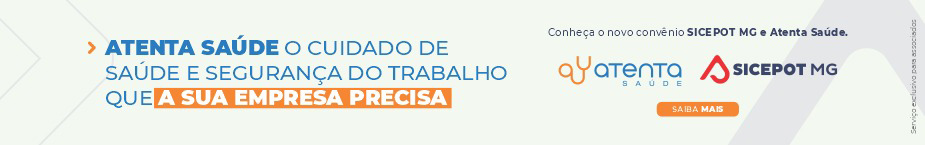 ÓRGÃO LICITANTE: COPASA-MGÓRGÃO LICITANTE: COPASA-MGEDITAL: Nº CPLI. 1120220170Endereço: Rua Carangola, 606, térreo, bairro Santo Antônio, Belo Horizonte/MG.Informações: Telefone: (31) 3250-1618/1619. Fax: (31) 3250-1670/1317. E-mail: Endereço: Rua Carangola, 606, térreo, bairro Santo Antônio, Belo Horizonte/MG.Informações: Telefone: (31) 3250-1618/1619. Fax: (31) 3250-1670/1317. E-mail: Endereço: Rua Carangola, 606, térreo, bairro Santo Antônio, Belo Horizonte/MG.Informações: Telefone: (31) 3250-1618/1619. Fax: (31) 3250-1670/1317. E-mail: OBJETO: execução, com fornecimento parcial de materiais, das obras e serviços de Crescimento Vegetativo de Água, Manutenção e Melhorias Operacionais de Água, Recomposição de Pavimentos, Melhorias e Manutenções de Unidades Operacionais e Administrativas do SAA(Sistema de Abastecimento de Água), na área de abrangência da Gerência Regional Caratinga – GRCA da COPASA MG, e demais localidades que vierem a fazer parte da área de abrangência da Gerência Regional Caratinga. OBJETO: execução, com fornecimento parcial de materiais, das obras e serviços de Crescimento Vegetativo de Água, Manutenção e Melhorias Operacionais de Água, Recomposição de Pavimentos, Melhorias e Manutenções de Unidades Operacionais e Administrativas do SAA(Sistema de Abastecimento de Água), na área de abrangência da Gerência Regional Caratinga – GRCA da COPASA MG, e demais localidades que vierem a fazer parte da área de abrangência da Gerência Regional Caratinga. DATAS: Entrega: 24/10/2022 às 08:30Abertura: 24/10/2022 às 08:30VALORESVALORESVALORESValor Estimado da ObraCapital Social Igual ou SuperiorCapital Social Igual ou SuperiorR$ 15.906.950,17--CAPACIDADE TÉCNICA: a) Tubulação com diâmetro nominal (DN) igual ou superior a 50 (cinquenta) mm; b) Ligação predial de água;c) Correção de vazamento de água ou construção de rede de água.CAPACIDADE TÉCNICA: a) Tubulação com diâmetro nominal (DN) igual ou superior a 50 (cinquenta) mm; b) Ligação predial de água;c) Correção de vazamento de água ou construção de rede de água.CAPACIDADE TÉCNICA: a) Tubulação com diâmetro nominal (DN) igual ou superior a 50 (cinquenta) mm; b) Ligação predial de água;c) Correção de vazamento de água ou construção de rede de água.CAPACIDADE OPERACIONAL: a) Tubulação com diâmetro nominal (DN) igual ou superior a 50 (cinquenta) e com extensão igual ou superior a 5.200 (cinco mil e duzentos) m; b) Tubulação em PVC e/ou ferro fundido e/ou concreto com diâmetro nominal (DN) igual ou superior a 150 (cento e cinquenta) e com extensão igual ou superior a 300 (trezentos) m; c) Ligação predial de água com quantidade igual ou superior a 2.500 (duas mil e quinhentas) un; d) Correção de vazamentos de água em rede e/ou ramal, em pista e/ou passeio, em qualquer diâmetro, com quantidade igual ou superior a 6.600 (seis mil e seiscentas) un ou rede de água com diâmetro nominal (DN) igual ou superior a 50 (cinquenta) e com extensão igual ou superior a 13.200 (treze mil e duzentos) m; e) Pavimento asfáltico (CBUQ e/ou PMF), com quantidade igual ou superior a 6.300 (seis mil e trezentos) m²; f) Pavimentação de pista em poliédrico e/ou em paralelepípedo e/ou em pré-moldados de concreto, com quantidade igual ou superior a 3.200 (três mil e duzentos) m²; g) Base compactada para pavimento, com quantidade igual ou superior a 1.300(um mil e trezentos)m3. CAPACIDADE OPERACIONAL: a) Tubulação com diâmetro nominal (DN) igual ou superior a 50 (cinquenta) e com extensão igual ou superior a 5.200 (cinco mil e duzentos) m; b) Tubulação em PVC e/ou ferro fundido e/ou concreto com diâmetro nominal (DN) igual ou superior a 150 (cento e cinquenta) e com extensão igual ou superior a 300 (trezentos) m; c) Ligação predial de água com quantidade igual ou superior a 2.500 (duas mil e quinhentas) un; d) Correção de vazamentos de água em rede e/ou ramal, em pista e/ou passeio, em qualquer diâmetro, com quantidade igual ou superior a 6.600 (seis mil e seiscentas) un ou rede de água com diâmetro nominal (DN) igual ou superior a 50 (cinquenta) e com extensão igual ou superior a 13.200 (treze mil e duzentos) m; e) Pavimento asfáltico (CBUQ e/ou PMF), com quantidade igual ou superior a 6.300 (seis mil e trezentos) m²; f) Pavimentação de pista em poliédrico e/ou em paralelepípedo e/ou em pré-moldados de concreto, com quantidade igual ou superior a 3.200 (três mil e duzentos) m²; g) Base compactada para pavimento, com quantidade igual ou superior a 1.300(um mil e trezentos)m3. CAPACIDADE OPERACIONAL: a) Tubulação com diâmetro nominal (DN) igual ou superior a 50 (cinquenta) e com extensão igual ou superior a 5.200 (cinco mil e duzentos) m; b) Tubulação em PVC e/ou ferro fundido e/ou concreto com diâmetro nominal (DN) igual ou superior a 150 (cento e cinquenta) e com extensão igual ou superior a 300 (trezentos) m; c) Ligação predial de água com quantidade igual ou superior a 2.500 (duas mil e quinhentas) un; d) Correção de vazamentos de água em rede e/ou ramal, em pista e/ou passeio, em qualquer diâmetro, com quantidade igual ou superior a 6.600 (seis mil e seiscentas) un ou rede de água com diâmetro nominal (DN) igual ou superior a 50 (cinquenta) e com extensão igual ou superior a 13.200 (treze mil e duzentos) m; e) Pavimento asfáltico (CBUQ e/ou PMF), com quantidade igual ou superior a 6.300 (seis mil e trezentos) m²; f) Pavimentação de pista em poliédrico e/ou em paralelepípedo e/ou em pré-moldados de concreto, com quantidade igual ou superior a 3.200 (três mil e duzentos) m²; g) Base compactada para pavimento, com quantidade igual ou superior a 1.300(um mil e trezentos)m3. ÍNDICES ECONÔMICOS: ÍNDICES ECONÔMICOS: ÍNDICES ECONÔMICOS: OBSERVAÇÕES: Mais informações e o caderno de licitação poderão ser obtidos, gratuitamente, através de download no endereço: www.copasa.com.br (link: licitações e contratos/licitações, pesquisar pelo número da licitação), a partir do dia 29/09/2022.As interessadas poderão designar engenheiro ou Arquiteto para efetuar visita técnica, para conhecimento das obras e serviços a serem executados. Para acompanhamento da visita técnica, fornecimento de informações e prestação de esclarecimentos porventura solicitados pelos interessados, estará disponível, do dia 29 de setembro de 2022 ao dia 21 de outubro de 2022, conforme abaixo: LOCAL DA VISITA TÉCNICA : GRCA - GERÊNCIA REGIONAL CARATINGA ENDEREÇO: RUA FREI VENÂNCIO, 228 - BAIRRO SALATIEL - CARATINGA/MG RESPONSÁVEIS DA COPASA PELA VISITA NOME: ERIC MEDEIROS SILVA TEL: (33)3321-1566 EMAIL: eric.medeiros@copasa.com.br - NOME: MESSIAS ROCHA DE PAULA EMAIL: messias.paula@copasa.com.br. https://www2.copasa.com.br/PortalComprasPrd/#/pesquisaDetalhes/2648E00C00261EED8FE792B704D04B8C OBSERVAÇÕES: Mais informações e o caderno de licitação poderão ser obtidos, gratuitamente, através de download no endereço: www.copasa.com.br (link: licitações e contratos/licitações, pesquisar pelo número da licitação), a partir do dia 29/09/2022.As interessadas poderão designar engenheiro ou Arquiteto para efetuar visita técnica, para conhecimento das obras e serviços a serem executados. Para acompanhamento da visita técnica, fornecimento de informações e prestação de esclarecimentos porventura solicitados pelos interessados, estará disponível, do dia 29 de setembro de 2022 ao dia 21 de outubro de 2022, conforme abaixo: LOCAL DA VISITA TÉCNICA : GRCA - GERÊNCIA REGIONAL CARATINGA ENDEREÇO: RUA FREI VENÂNCIO, 228 - BAIRRO SALATIEL - CARATINGA/MG RESPONSÁVEIS DA COPASA PELA VISITA NOME: ERIC MEDEIROS SILVA TEL: (33)3321-1566 EMAIL: eric.medeiros@copasa.com.br - NOME: MESSIAS ROCHA DE PAULA EMAIL: messias.paula@copasa.com.br. https://www2.copasa.com.br/PortalComprasPrd/#/pesquisaDetalhes/2648E00C00261EED8FE792B704D04B8C OBSERVAÇÕES: Mais informações e o caderno de licitação poderão ser obtidos, gratuitamente, através de download no endereço: www.copasa.com.br (link: licitações e contratos/licitações, pesquisar pelo número da licitação), a partir do dia 29/09/2022.As interessadas poderão designar engenheiro ou Arquiteto para efetuar visita técnica, para conhecimento das obras e serviços a serem executados. Para acompanhamento da visita técnica, fornecimento de informações e prestação de esclarecimentos porventura solicitados pelos interessados, estará disponível, do dia 29 de setembro de 2022 ao dia 21 de outubro de 2022, conforme abaixo: LOCAL DA VISITA TÉCNICA : GRCA - GERÊNCIA REGIONAL CARATINGA ENDEREÇO: RUA FREI VENÂNCIO, 228 - BAIRRO SALATIEL - CARATINGA/MG RESPONSÁVEIS DA COPASA PELA VISITA NOME: ERIC MEDEIROS SILVA TEL: (33)3321-1566 EMAIL: eric.medeiros@copasa.com.br - NOME: MESSIAS ROCHA DE PAULA EMAIL: messias.paula@copasa.com.br. https://www2.copasa.com.br/PortalComprasPrd/#/pesquisaDetalhes/2648E00C00261EED8FE792B704D04B8C ÓRGÃO LICITANTE: DEPARTAMENTO DE EDIFICAÇÕES E ESTRADAS DE RODAGEM DE MINAS GERAIS - DERÓRGÃO LICITANTE: DEPARTAMENTO DE EDIFICAÇÕES E ESTRADAS DE RODAGEM DE MINAS GERAIS - DERRDC Edital nº: 116/2022. Processo SEI nº: 2300.01.0179439/2022-36RDC Edital nº: 116/2022. Processo SEI nº: 2300.01.0179439/2022-36Endereço: Av. dos Andradas, 1.120, sala 1009, Belo Horizonte/MG.Informações: Telefone: 3235-1272 - site www.der.mg.gov.br - E-mail: asl@deer.mg.gov.br Endereço: Av. dos Andradas, 1.120, sala 1009, Belo Horizonte/MG.Informações: Telefone: 3235-1272 - site www.der.mg.gov.br - E-mail: asl@deer.mg.gov.br Endereço: Av. dos Andradas, 1.120, sala 1009, Belo Horizonte/MG.Informações: Telefone: 3235-1272 - site www.der.mg.gov.br - E-mail: asl@deer.mg.gov.br Endereço: Av. dos Andradas, 1.120, sala 1009, Belo Horizonte/MG.Informações: Telefone: 3235-1272 - site www.der.mg.gov.br - E-mail: asl@deer.mg.gov.br OBJETO:   O Diretor Geral do Departamento de Edificações e Estradas de Rodagem do Estado de Minas Gerais - DER/MG torna público que fará realizar, através da Comissão Permanente de Licitação, às 09:00h (nove horas) do dia 27/10/2022, em seu edifício-sede, à Av. dos Andradas, 1.120, sala 1009, nesta capital, procedimento licitatório na modalidade RDC – REGIME DIFERENCIADO DE CONTRATAÇÕES, tendo como objeto a EXECUÇÃO DOS SERVIÇOS DE CONCLUSÃO DA OBRA DO HOSPITAL REGIONAL DE DIVINÓPOLIS, COM A ELABORAÇÃO DE PROJETOS BÁSICOS E EXECUTIVOS, E DEMAIS SERVIÇOS CONEXOS NECESSÁRIOS À CONCLUSÃO E OPERAÇÃO DO HOSPITAL, UNIDADE INTEGRANTE DA SECRETARIA DE ESTADO DA SAÚDE (SES), LOCALIZADA NO MUNICÍPIO DE DIVINÓPOLIS, ESTADO DE MINAS GERAIS, de acordo com edital e composições de custos unitários constantes do quadro de quantidades, que estarão disponíveis no endereço acima citado e no site www.der.mg.gov.br, a partir do dia 30/09/2022. A entrega dos envelopes previstos no subitem 1.1 do Edital, deverão ocorrer até o horário previsto para o início da sessão à CPL – Comissão Permanente de Licitação. OBJETO:   O Diretor Geral do Departamento de Edificações e Estradas de Rodagem do Estado de Minas Gerais - DER/MG torna público que fará realizar, através da Comissão Permanente de Licitação, às 09:00h (nove horas) do dia 27/10/2022, em seu edifício-sede, à Av. dos Andradas, 1.120, sala 1009, nesta capital, procedimento licitatório na modalidade RDC – REGIME DIFERENCIADO DE CONTRATAÇÕES, tendo como objeto a EXECUÇÃO DOS SERVIÇOS DE CONCLUSÃO DA OBRA DO HOSPITAL REGIONAL DE DIVINÓPOLIS, COM A ELABORAÇÃO DE PROJETOS BÁSICOS E EXECUTIVOS, E DEMAIS SERVIÇOS CONEXOS NECESSÁRIOS À CONCLUSÃO E OPERAÇÃO DO HOSPITAL, UNIDADE INTEGRANTE DA SECRETARIA DE ESTADO DA SAÚDE (SES), LOCALIZADA NO MUNICÍPIO DE DIVINÓPOLIS, ESTADO DE MINAS GERAIS, de acordo com edital e composições de custos unitários constantes do quadro de quantidades, que estarão disponíveis no endereço acima citado e no site www.der.mg.gov.br, a partir do dia 30/09/2022. A entrega dos envelopes previstos no subitem 1.1 do Edital, deverão ocorrer até o horário previsto para o início da sessão à CPL – Comissão Permanente de Licitação. DATAS: Data de entrega dos envelopes até: 26/10/2022 às 17:00Data de Abertura: 27/10/2022 às 09:00DATAS: Data de entrega dos envelopes até: 26/10/2022 às 17:00Data de Abertura: 27/10/2022 às 09:00VALORESVALORESVALORESVALORESValor Estimado da ObraCapital Social Igual ou SuperiorGarantia de PropostaValor do EditalR$ 45.396.297,70R$ -R$ -R$ -CAPACIDADE TÉCNICA: ATESTADO DE CAPACIDADE TÉCNICA de Responsável Técnico da empresa, fornecido por pessoa jurídica de direito público ou privado, devidamente certificado pelo Conselho Regional de Engenharia e Agronomia (CREA) e/ou pelo Conselho de Arquitetura e Urbanismo (CAU) acompanhado da respectiva Certidão de Acervo Técnico (CAT), comprovando a: a)     Coordenação ou Supervisão em Projetos de Edificações, utilizando a Metodologia BIM. b)     Execução em obras de Edificações na área da Saúde, os seguintes serviços: b.1)    Sistema de Climatização / Ventilação. b.2)    Sistema de Instalações Elétricas. b.3)    Sistema de Instalações Hidrossanitárias. b.4)    Sistema de Gases Medicinais. E ainda, em qualquer tipo de obra, a execução dos seguintes serviços: b.5)    Sistema de Instalações de Rede Lógica. b.6)    Estação de Tratamento de Esgoto Sanitário (ETE).CAPACIDADE TÉCNICA: ATESTADO DE CAPACIDADE TÉCNICA de Responsável Técnico da empresa, fornecido por pessoa jurídica de direito público ou privado, devidamente certificado pelo Conselho Regional de Engenharia e Agronomia (CREA) e/ou pelo Conselho de Arquitetura e Urbanismo (CAU) acompanhado da respectiva Certidão de Acervo Técnico (CAT), comprovando a: a)     Coordenação ou Supervisão em Projetos de Edificações, utilizando a Metodologia BIM. b)     Execução em obras de Edificações na área da Saúde, os seguintes serviços: b.1)    Sistema de Climatização / Ventilação. b.2)    Sistema de Instalações Elétricas. b.3)    Sistema de Instalações Hidrossanitárias. b.4)    Sistema de Gases Medicinais. E ainda, em qualquer tipo de obra, a execução dos seguintes serviços: b.5)    Sistema de Instalações de Rede Lógica. b.6)    Estação de Tratamento de Esgoto Sanitário (ETE).CAPACIDADE TÉCNICA: ATESTADO DE CAPACIDADE TÉCNICA de Responsável Técnico da empresa, fornecido por pessoa jurídica de direito público ou privado, devidamente certificado pelo Conselho Regional de Engenharia e Agronomia (CREA) e/ou pelo Conselho de Arquitetura e Urbanismo (CAU) acompanhado da respectiva Certidão de Acervo Técnico (CAT), comprovando a: a)     Coordenação ou Supervisão em Projetos de Edificações, utilizando a Metodologia BIM. b)     Execução em obras de Edificações na área da Saúde, os seguintes serviços: b.1)    Sistema de Climatização / Ventilação. b.2)    Sistema de Instalações Elétricas. b.3)    Sistema de Instalações Hidrossanitárias. b.4)    Sistema de Gases Medicinais. E ainda, em qualquer tipo de obra, a execução dos seguintes serviços: b.5)    Sistema de Instalações de Rede Lógica. b.6)    Estação de Tratamento de Esgoto Sanitário (ETE).CAPACIDADE TÉCNICA: ATESTADO DE CAPACIDADE TÉCNICA de Responsável Técnico da empresa, fornecido por pessoa jurídica de direito público ou privado, devidamente certificado pelo Conselho Regional de Engenharia e Agronomia (CREA) e/ou pelo Conselho de Arquitetura e Urbanismo (CAU) acompanhado da respectiva Certidão de Acervo Técnico (CAT), comprovando a: a)     Coordenação ou Supervisão em Projetos de Edificações, utilizando a Metodologia BIM. b)     Execução em obras de Edificações na área da Saúde, os seguintes serviços: b.1)    Sistema de Climatização / Ventilação. b.2)    Sistema de Instalações Elétricas. b.3)    Sistema de Instalações Hidrossanitárias. b.4)    Sistema de Gases Medicinais. E ainda, em qualquer tipo de obra, a execução dos seguintes serviços: b.5)    Sistema de Instalações de Rede Lógica. b.6)    Estação de Tratamento de Esgoto Sanitário (ETE).CAPACIDADE OPERACIONAL:  COMPROVAÇÃO DE APTIDÃO DE DESEMPENHO TÉCNICO DA LICITANTE, através de atestado(s) ou certidão(ões), fornecidos por pessoa de direito público ou privado, comprovando: a)     Ter elaborado Projetos de Edificações na área da Saúde, com área igual ou superior a 4.190,00 m², correspondente a aproximadamente 25% da área do Hospital, que é de 16.761,80 m², contemplando os seguintes serviços: a.1)     Projeto de Arquitetura.a.2)    Projeto de Sistema de Climatização / Ventilação. a.3)    Projeto de Sistema de Instalações Elétricas. a.4)    Projeto de Sistema de Instalações Hidrossanitárias. b)   Ter executado em obras de Edificações na Área da Saúde, com área igual ou superior a 8.380,00 m², correspondente a aproximadamente 50% da área do hospital, que é de 16.761,80 m², contemplando os seguintes serviços: b.1)    Sistema de Climatização /Ventilação b.2)    Sistema de Instalações Elétricas. b.3)    Sistema de Instalações Hidrossanitárias. b.4)    Sistema de Gases Medicinais. E ainda, em qualquer tipo de obra, a execução dos seguintes serviços: b.5)     Sistema de Instalações de Rede Lógica. b.6)     Estação de Tratamento de Esgoto Sanitário (ETE).CAPACIDADE OPERACIONAL:  COMPROVAÇÃO DE APTIDÃO DE DESEMPENHO TÉCNICO DA LICITANTE, através de atestado(s) ou certidão(ões), fornecidos por pessoa de direito público ou privado, comprovando: a)     Ter elaborado Projetos de Edificações na área da Saúde, com área igual ou superior a 4.190,00 m², correspondente a aproximadamente 25% da área do Hospital, que é de 16.761,80 m², contemplando os seguintes serviços: a.1)     Projeto de Arquitetura.a.2)    Projeto de Sistema de Climatização / Ventilação. a.3)    Projeto de Sistema de Instalações Elétricas. a.4)    Projeto de Sistema de Instalações Hidrossanitárias. b)   Ter executado em obras de Edificações na Área da Saúde, com área igual ou superior a 8.380,00 m², correspondente a aproximadamente 50% da área do hospital, que é de 16.761,80 m², contemplando os seguintes serviços: b.1)    Sistema de Climatização /Ventilação b.2)    Sistema de Instalações Elétricas. b.3)    Sistema de Instalações Hidrossanitárias. b.4)    Sistema de Gases Medicinais. E ainda, em qualquer tipo de obra, a execução dos seguintes serviços: b.5)     Sistema de Instalações de Rede Lógica. b.6)     Estação de Tratamento de Esgoto Sanitário (ETE).CAPACIDADE OPERACIONAL:  COMPROVAÇÃO DE APTIDÃO DE DESEMPENHO TÉCNICO DA LICITANTE, através de atestado(s) ou certidão(ões), fornecidos por pessoa de direito público ou privado, comprovando: a)     Ter elaborado Projetos de Edificações na área da Saúde, com área igual ou superior a 4.190,00 m², correspondente a aproximadamente 25% da área do Hospital, que é de 16.761,80 m², contemplando os seguintes serviços: a.1)     Projeto de Arquitetura.a.2)    Projeto de Sistema de Climatização / Ventilação. a.3)    Projeto de Sistema de Instalações Elétricas. a.4)    Projeto de Sistema de Instalações Hidrossanitárias. b)   Ter executado em obras de Edificações na Área da Saúde, com área igual ou superior a 8.380,00 m², correspondente a aproximadamente 50% da área do hospital, que é de 16.761,80 m², contemplando os seguintes serviços: b.1)    Sistema de Climatização /Ventilação b.2)    Sistema de Instalações Elétricas. b.3)    Sistema de Instalações Hidrossanitárias. b.4)    Sistema de Gases Medicinais. E ainda, em qualquer tipo de obra, a execução dos seguintes serviços: b.5)     Sistema de Instalações de Rede Lógica. b.6)     Estação de Tratamento de Esgoto Sanitário (ETE).CAPACIDADE OPERACIONAL:  COMPROVAÇÃO DE APTIDÃO DE DESEMPENHO TÉCNICO DA LICITANTE, através de atestado(s) ou certidão(ões), fornecidos por pessoa de direito público ou privado, comprovando: a)     Ter elaborado Projetos de Edificações na área da Saúde, com área igual ou superior a 4.190,00 m², correspondente a aproximadamente 25% da área do Hospital, que é de 16.761,80 m², contemplando os seguintes serviços: a.1)     Projeto de Arquitetura.a.2)    Projeto de Sistema de Climatização / Ventilação. a.3)    Projeto de Sistema de Instalações Elétricas. a.4)    Projeto de Sistema de Instalações Hidrossanitárias. b)   Ter executado em obras de Edificações na Área da Saúde, com área igual ou superior a 8.380,00 m², correspondente a aproximadamente 50% da área do hospital, que é de 16.761,80 m², contemplando os seguintes serviços: b.1)    Sistema de Climatização /Ventilação b.2)    Sistema de Instalações Elétricas. b.3)    Sistema de Instalações Hidrossanitárias. b.4)    Sistema de Gases Medicinais. E ainda, em qualquer tipo de obra, a execução dos seguintes serviços: b.5)     Sistema de Instalações de Rede Lógica. b.6)     Estação de Tratamento de Esgoto Sanitário (ETE).ÍNDICES ECONÔMICOS: conforme edital. ÍNDICES ECONÔMICOS: conforme edital. ÍNDICES ECONÔMICOS: conforme edital. ÍNDICES ECONÔMICOS: conforme edital. OBSERVAÇÕES: A visita técnica ocorrerá nos dias 17/10/2022 de 09:00hs às 17:00hs e 18/10/2022 de 09:00hs às 17:00hs, mediante agendamento de acordo com o subitem 8.1.21.1 do edital. Informações complementares poderão ser obtidas pelo telefone 3235-1272 ou pelo site acima mencionado.http://www.der.mg.gov.br/transparencia/licitacoes/regime-diferenciado-de-contratacao-2022/2037-licitacoes/regime-diferenciado-2022/2981-edital-116-2022. OBSERVAÇÕES: A visita técnica ocorrerá nos dias 17/10/2022 de 09:00hs às 17:00hs e 18/10/2022 de 09:00hs às 17:00hs, mediante agendamento de acordo com o subitem 8.1.21.1 do edital. Informações complementares poderão ser obtidas pelo telefone 3235-1272 ou pelo site acima mencionado.http://www.der.mg.gov.br/transparencia/licitacoes/regime-diferenciado-de-contratacao-2022/2037-licitacoes/regime-diferenciado-2022/2981-edital-116-2022. OBSERVAÇÕES: A visita técnica ocorrerá nos dias 17/10/2022 de 09:00hs às 17:00hs e 18/10/2022 de 09:00hs às 17:00hs, mediante agendamento de acordo com o subitem 8.1.21.1 do edital. Informações complementares poderão ser obtidas pelo telefone 3235-1272 ou pelo site acima mencionado.http://www.der.mg.gov.br/transparencia/licitacoes/regime-diferenciado-de-contratacao-2022/2037-licitacoes/regime-diferenciado-2022/2981-edital-116-2022. OBSERVAÇÕES: A visita técnica ocorrerá nos dias 17/10/2022 de 09:00hs às 17:00hs e 18/10/2022 de 09:00hs às 17:00hs, mediante agendamento de acordo com o subitem 8.1.21.1 do edital. Informações complementares poderão ser obtidas pelo telefone 3235-1272 ou pelo site acima mencionado.http://www.der.mg.gov.br/transparencia/licitacoes/regime-diferenciado-de-contratacao-2022/2037-licitacoes/regime-diferenciado-2022/2981-edital-116-2022. 